Les différentes représentations du réel en géographie : carte, croquis, schémaLa carte C’est la représentation d’un espace géographique, à une échelle réduite. Elle permet d’informer, de localiser et situer des lieux avec précision.On peut la lire et la comprendre grâce à l’utilisation d’un langage cartographique. Elle comprend les éléments essentiels suivants :Un Titre qui donne le thème ou sujet de la carteUne Orientation qui donne le NordUne Légende qui permet de lire la carte : tous les figurés (signes et couleurs) utilisés sur la carte sont expliquésUne Echelle qui permet de rendre compte des distances, des formes et des proportions de la réalité.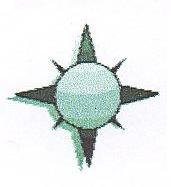 Les points cardinaux :Il existe de nombreux types de cartes :Un planisphère est une représentation du monde ; un plan représente un quartier ou une ville : il s’agit de cartes qui n’ont pas la même échelle.Il existe des cartes à thèmes différents : des cartes historiques, des cartes physiques, des cartes économiques…Le croquisC’est une forme de carte, dessinée de manière rapide et simplifiée. Il est réalisé à partir d’un ou plusieurs supports (cartes ou paysages)Il  respecte les règles cartographiques précises (voir ci-dessus : T.O.L.E.)Il permet de mettre en évidence les principaux éléments d’un espace géographique, afin de mieux le comprendre.Le schémaC’est un dessin qui possède un titre et une légende. Il utilise des formes géométriques simples.Son but n’est plus de ressembler au réel ou de localiser avec précision des lieux, mais d’expliquer un fonctionnement ou un mécanisme plus général.Un même schéma peut s’appliquer à des lieux différents, contrairement au croquis, c’est pourquoi il n’a pas besoin d’échelle ni d’orientation pour être compréhensible.Il est plus général.Ex. Le schéma d’une cité grecque peut s’appliquer à l’ensemble des cités grecques, tandis que le croquis de la cité d’Athènes est unique.